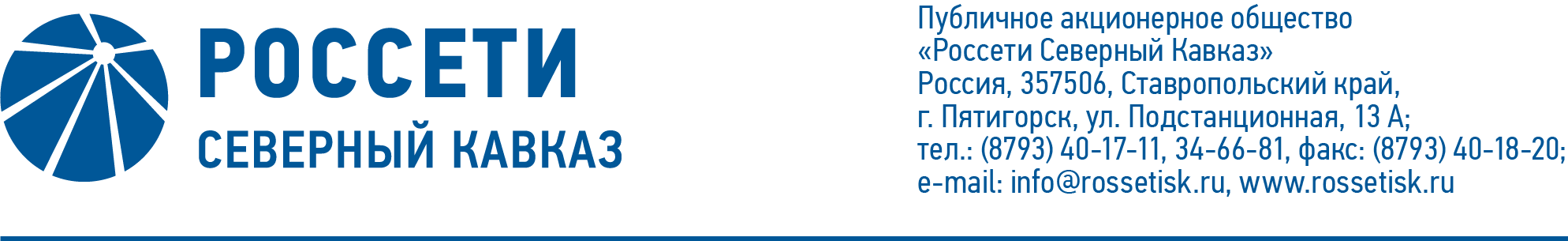 ПРОТОКОЛ № 162заседания Комитета по стратегии Совета директоров
ПАО «Россети Северный Кавказ»Место подведения итогов голосования: Ставропольский край, г. Пятигорск,                    ул. Подстанционная, дом 13а, ПАО «Россети Северный Кавказ».Дата проведения заседания: 09.12.2020.Форма проведения заседания: заочное голосование (опросным путем).Дата составления протокола: 10.12.2020.Всего членов Комитета по стратегии Совета директоров ПАО «Россети Северный Кавказ» - 5 человек.В заочном голосовании приняли участие (получены опросные листы) члены Комитета по стратегии: Гончаров Ю.В., Дынькин П.Б., Капитонов В.А., Павлов А.И.Кворум имеется.ПОВЕСТКА ДНЯ:1. О рекомендациях Совету директоров ПАО «Россети Северный Кавказ» по вопросу «О рассмотрении отчета за 3 квартал 2020 года о ходе реализации инвестиционных проектов ПАО «Россети Северный Кавказ», включенных в перечень приоритетных объектов».2. О рекомендациях Совету директоров ПАО «Россети Северный Кавказ» по вопросу «О рассмотрении отчета о финансово – хозяйственной деятельности Общества за 1 полугодие 2020 года, включающего отчет по исполнению сметы затрат Общества за 2 квартал 2020 года».3. О рекомендациях Совету директоров ПАО «Россети Северный Кавказ» по вопросу «Об утверждении сводного на принципах РСБУ и консолидированного на принципах МСФО бизнес – планов Группы «Россети Северный Кавказ» на 2020 год и прогнозных показателей на 2021 – 2024 годы».ИТОГИ ГОЛОСОВАНИЯ И РЕШЕНИЯ, ПРИНЯТЫЕПО ВОПРОСАМ ПОВЕСТКИ ДНЯ:Вопрос №1: О рекомендациях Совету директоров ПАО «Россети Северный Кавказ» по вопросу «О рассмотрении отчета за 3 квартал 2020 года о ходе реализации инвестиционных проектов ПАО «Россети Северный Кавказ», включенных в перечень приоритетных объектов».Решение:Рекомендовать Совету директоров ПАО «Россети Северный Кавказ» принять следующее решение:«1.	Принять к сведению отчет за 3 квартал 2020 года о ходе реализации  инвестиционных проектов Общества, включенных в перечень приоритетных объектов, в соответствии с приложением к настоящему решению Совета директоров Общества.2.	Отметить невыполнение сроков контрольных этапов укрупненных сетевых графиков приоритетных инвестиционных проектов.3.	Единоличному исполнительному органу ПАО «Россети Северный Кавказ»:3.1.	Принять меры и обеспечить в 4 квартале 2020 года устранение допущенных отставаний от контрольных этапов укрупненных сетевых графиков приоритетных инвестиционных проектов и недопущение отклонений в дальнейшем.3.2.	Взять на особый контроль исполнение приоритетных инвестиционных проектов, запланированных к вводу в текущем году, и обеспечить их приемку в эксплуатацию в установленные сроки».Голосовали «ЗА»: Гончаров Ю.В., Дынькин П.Б., Капитонов В.А.,                           Павлов А.И.«ПРОТИВ»: нет.«ВОЗДЕРЖАЛСЯ»: нет.Решение принято единогласно.Вопрос №2: О рекомендациях Совету директоров ПАО «Россети Северный Кавказ» по вопросу «О рассмотрении отчета о финансово – хозяйственной деятельности Общества за 1 полугодие 2020 года, включающего отчет по исполнению сметы затрат Общества за 2 квартал 2020 года».Решение:Рекомендовать Совету директоров ПАО «Россети Северный Кавказ» принять следующее решение:«1.	Принять к сведению отчет о финансово – хозяйственной деятельности Общества за 1 полугодие 2020 года, включающий отчет об исполнении сметы затрат Общества за 2 квартал 2020 года, согласно приложению к настоящему решению Совета директоров Общества.2.	Отметить неисполнение основных показателей деятельности Общества в соответствии с приложением к настоящему решению Совета директоров Общества.3.	Поручить Единоличному исполнительному органу Общества:3.1.	провести проверку в отношении достоверности и правомерности предъявления к оплате электроэнергии по группе потребителей «прочие ТСО», а также оценку перспектив судебного взыскания задолженности.3.2.	в случае подтверждения неправомерности начислений и невозможности проведения взыскания задолженности в судебном порядке, провести сторнирование недостоверных начислений в периоде, за который они произведены.3.3.	вынести на рассмотрение Совета директоров Общества отчет об исполнении вышеуказанных поручений в срок до 31 декабря 2020 года».Голосовали «ЗА»: Гончаров Ю.В., Дынькин П.Б., Капитонов В.А.,                           Павлов А.И.«ПРОТИВ»: нет.«ВОЗДЕРЖАЛСЯ»: нет.Решение принято единогласно.Вопрос №3: О рекомендациях Совету директоров ПАО «Россети Северный Кавказ» по вопросу «Об утверждении сводного на принципах РСБУ и консолидированного на принципах МСФО бизнес – планов Группы «Россети Северный Кавказ» на 2020 год и прогнозных показателей на 2021 – 2024 годы».Решение:Рекомендовать Совету директоров ПАО «Россети Северный Кавказ»  принять следующее решение:«1.	Утвердить сводный на принципах РСБУ и консолидированный на принципах МСФО бизнес – планы Группы «Россети Северный Кавказ» на 2020 год и принять к сведению прогнозные показатели на 2021 – 2024 годы в соответствии с приложением к настоящему решению Совета директоров Общества.2.	Отметить нарушение сроков утверждения сводного на принципах РСБУ и консолидированного на принципах МСФО бизнес – планов Группы «Россети Северный Кавказ» на 2020 – 2024 годы, предусмотренных Регламентом бизнес – планирования Общества (протокол Совета директоров Общества от 14 августа                    2017 года № 311).3.	Поручить Единоличному исполнительному органу Общества обеспечить вынесение на рассмотрение Совета директоров Общества сводного на принципах РСБУ и консолидированного на принципах МСФО бизнес – планов Группы «Россети Северный Кавказ» на 2021 – 2025 годы в сроки, предусмотренные Регламентом бизнес – планирования Общества (протокол Совета директоров Общества от 14 августа 2017 года № 311)».Голосовали «ЗА»: Гончаров Ю.В., Дынькин П.Б., Капитонов В.А.,                           Павлов А.И.«ПРОТИВ»: нет.«ВОЗДЕРЖАЛСЯ»: нет.Решение принято единогласно.*-хранится в электронном виде.Председатель Комитета 							      В.А. КапитоновСекретарь Комитета 							      Н.В. ТолмачеваПриложение:Опросные листы членов Комитета по стратегии, принявших участие в голосовании*.